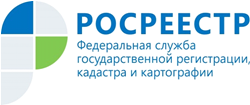 Управление Росреестра по Республике АдыгеяНа Госуслугах доступны выписки из госреестра недвижимостиПользователи портала Госуслуг могут получить выписки из Единого государственного реестра недвижимости (ЕГРН). Новый электронный сервис запущен совместно Минцифры и Росреестром.Теперь на Госуслугах возможно получить наиболее востребованные виды выписок из ЕГРН:• об основных характеристиках и зарегистрированных правах на объект недвижимости;• об объекте недвижимости;• о переходе прав на объект недвижимости.Для направления запроса на получение выписки пользователям – физическим и юридическим лицам — необходимо иметь подтвержденную учетную запись на Госуслугах. Результат поступит в личный кабинет на портале в виде электронного документа, заверенного усиленной квалифицированной подписью органа регистрации прав. Такая выписка является равнозначной бумажной версии, заверенной должностным лицом Росреестра и печатью органа.«Вывод государственных услуг на ЕПГУ — одно из мероприятий, которое включено в программу цифровой трансформации Росреестра, утверждённой в 2020 году, и реализуется совместно с Минцифры. С помощью портала Госуслуг получить выписки из Единого государственного реестра недвижимости станет еще удобнее и доступнее для наших клиентов. Это самая популярная услуга, оказываемая ведомством. Планируется, что к концу 2022 года на ЕПГУ будут выведены все массовые услуги Росреестра», — сообщила заместитель руководителя ведомства Елена Мартынова, курирующая вопросы цифровой трансформации.«Минцифры России продолжает совместную работу с Росреестром, и к концу 2021 года пользователям портала Госуслуг будет представлена возможность получения всех видов выписок из ЕГРН. А наш цифровой ассистент поможет разобраться с нюансами получения различных выписок и ответит на часто задаваемые вопросы», — сообщил замглавы Минцфиры России Дмитрий Огуряев.За предоставление сведений из Единого государственного реестра недвижимости взимается плата по установленным Росреестром тарифам.https://rosreestr.gov.ru/site/press/news/na-gosuslugakh-dostupny-vypiski-iz-gosreestra-nedvizhimosti/ --------------------------------------Контакты для СМИ:Пресс-служба Управления Росреестра по Республике Адыгея (8772)56-02-4801_upr@rosreestr.ruwww.rosreestr.gov.ru385000, Майкоп, ул. Краснооктябрьская, д. 44